EinleitungDas ist ein Fließtext in der VWA. Er ist vollkommen sinnlos und dient nur dazu, länger als eine Zeile zu sein, damit man den Unterschied zwischen einem Zeilenumbruch und dem Beginn eines neuen Absatzes gut erkennen kann.Hier beginnt ein neuer Absatz. Vom vorherigen Absatz ist er automatisch durch einen kleinen Abstand getrennt.Ein KapitelUnterkapitelWie bereits Musterfrau (2010, S. 174) schreibt, ist beim Zitieren aus Zeitschriften zu beachten, dass …, wohingegen laut The Internet Citation Company (2017) bei Onlinequellen im Literaturverzeichnis sowohl die URL als auch das Datum des letzten Zugriffs verzeichnet werden muss.Daraus folgt für diese Arbeit, dass …Auch ein UnterkapitelNoch ein KapitelFazitLiteraturverzeichnisMusterfrau, Helena (2010): Besonderheiten beim Zitieren aus Zeitschriften. In: Zeitschrift für wissenschaftliches Arbeiten, Nr. 5/2010, S. 172-190.Mustermann, Maximilian (2022): Wie man eine VWA schreibt. Wissenschaftlicher Verlag, München.The Internet Citation Company (2017): How to cite online resources. Online unter: https://www.the-internet-citation-company/how-to-cite, Zugriff am 15.05.2023.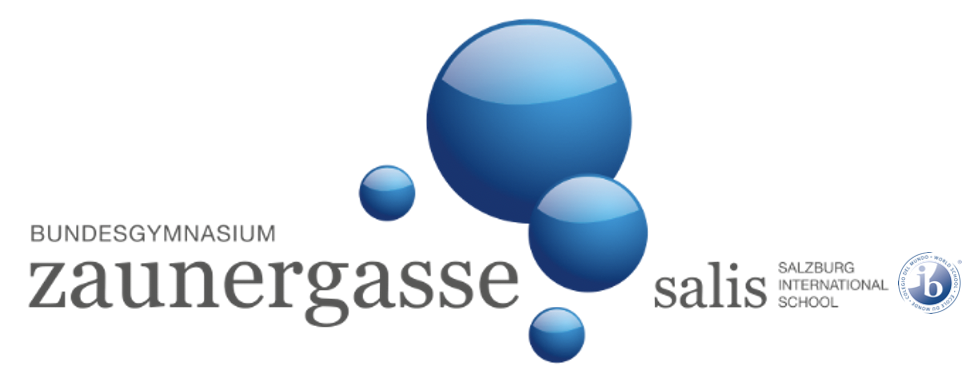 